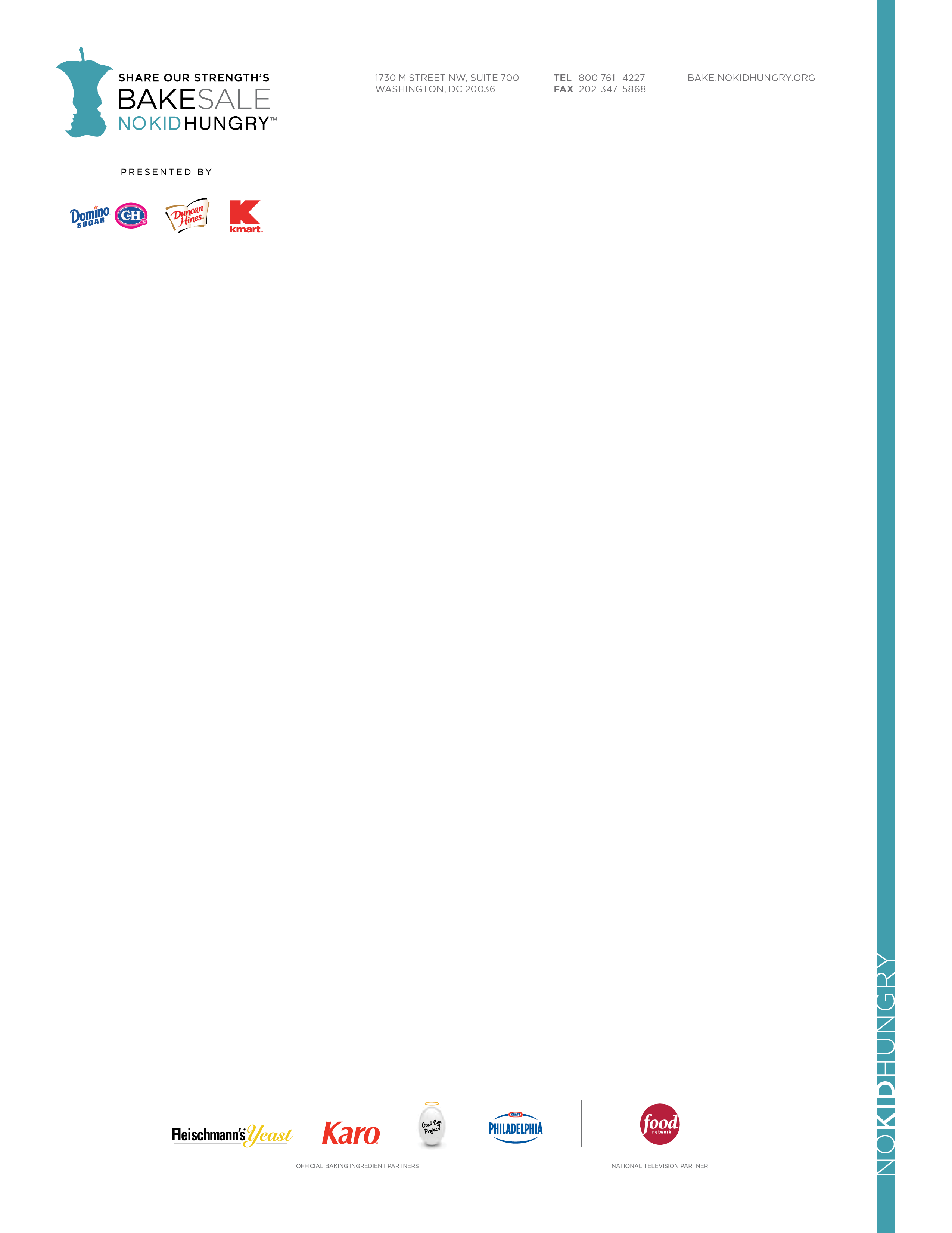 About Share Our Strength’s bake Sale for No Kid HungryShare Our Strength's Bake Sale for No Kid Hungry™, presented by Domino® Sugar, C&H® Sugar, Duncan Hines® and Kmart®, is a national fundraising initiative that encourages people to host bake sales in their communities to support Share Our Strength’s No Kid Hungry® campaign, to end childhood hunger in America. Since 2003, more than 1.4 million people have participated in Bake Sale for No Kid Hungry, raising more than $9.6 million to make sure there is no kid hungry in America. Bake Sale for No Kid Hungry is supported by national television partner Food Network and official baking ingredient partners Karo® corn syrup, Fleischmann’s® yeast, PHILADELPHIA cream cheese and the Good Egg Project. Visit Bake.NoKidHungry.org.About Share Our StrengthNo child should grow up hungry in America, but one in five children struggles with hunger. Share Our Strength’s No Kid Hungry® campaign is ending childhood hunger in America by ensuring all children get the healthy food they need, every day. The No Kid Hungry campaign connects kids in need to effective nutrition programs like school breakfast and summer meals and teaches low-income families to cook healthy, affordable meals through Cooking Matters.  This work is accomplished through the No Kid Hungry network, made up of private citizens, public officials, nonprofits, business leaders and others providing innovative hunger solutions in their communities. Join us at NoKidHungry.org.